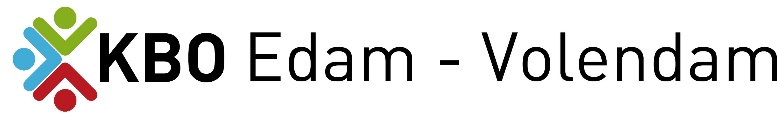 Hierbij een persbericht over goedkope rijbewijskeuring voor (met name) senioren uit Volendam en Edam.Omdat vooraf telefonisch een afspraak gemaakt dient te worden bij het afsprakenbureau van Goedkope Keuringen en dit niet mogelijk is op de betreffende locatie, verzoek ik u vriendelijk de informatie te publiceren onder vermelding van het landelijke telefoonnummer: 085 – 48 83 616. Met vriendelijke groet,

José van den Berg
Goedkope Keuringen

tel.: 085 - 48 83 616
www.goedkopekeuringen.nlGoedkope rijbewijskeuring in Edam-Volendam Senioren, chauffeurs met rijbewijs C/D/E en overige automobilisten die voor verlenging van hun rijbewijs moeten worden gekeurd, kunnen hiervoor terecht bij Goedkope Keuringen op zaterdag 18 maart, 15 april en vervolgens eens per maand bij het Pop- en Cultuurhuis PX, W.J. Tuijnstraat 15 (ingang aan de Zeestraat). Voor informatie en een afspraak belt u naar het landelijke afsprakenbureau: 085 - 48 83 616. Zelf een datum reserveren kan via de website: www.goedkopekeuringen.nl. De artsen waar wij mee samenwerken zijn aangesloten bij het ZorgDomein.Tarieven (incl. BTW): 75+ B/E en medisch € 45,00, C/D/E en Taxi pas € 60,00.Let op: Het is niet mogelijk rechtstreeks bij de locatie een afspraak te maken.Voordat u naar de keuring gaat dient er eerst een Gezondheidsverklaring gekocht te worden en is verkrijgbaar bij de gemeente en via internet op mijn.cbr.nl (inloggen met DigiD).U beantwoordt de vragen en stuurt de Gezondheidsverklaring naar het CBR. Het kan een aantal weken duren voordat u de papieren die de arts moet invullen thuisgestuurd krijgt van Het CBR (per post of via de mail).Ook inwoners uit omliggende gemeenten zijn van harte welkom.